О разработке проекта бюджета муниципального района  Нуримановский район Республики Башкортостан на очередной финансовый год и плановый периодВ соответствии со статьями 169, 171 и 184 Бюджетного кодекса Российской Федерации и Положением о бюджетном процессе в муниципальном районе Нуримановский район Республики Башкортостан, руководствуясь Уставом муниципального района Нуримановский район Республики Башкортостан, администрация муниципального района Нуримановский район Республики Башкортостан ПОСТАНОВЛЯЕТ:1.Утвердить прилагаемый Порядок составления проекта бюджета муниципального района Нуримановский район Республики Башкортостан на очередной финансовый год и плановый период.2.Контроль исполнения настоящего Постановления возложить на заместителя главы – начальника финансового управления Администрации муниципального района Нуримановский район Республики Башкортостан А.Г. Ардаширову.Глава администрации                                                В. В. Ситдиков                                                                                       Приложениек постановлению администрации                                                                                    муниципального района                                                                                 Нуримановский район                                                                                       Республики Башкортостан                                                                                                   от 19 января 2022 г. № 95Порядоксоставления проекта бюджета муниципального района Нуримановский район Республики Башкортостан на очередной финансовый год и плановый периодОсновные положения1.1. Настоящий Порядок разработан в соответствии с Бюджетным кодексом Российской Федерации, Положением о бюджетном процессе в муниципальном районе Нуримановский район Республики Башкортостан в целях определения правил и сроков составления проекта бюджета муниципального района Нуримановский район Республики Башкортостан на очередной финансовый год и плановый период (далее – проект бюджета муниципального района).1.2. Проект бюджета разрабатывается в соответствии с:1) Бюджетным кодексом Российской Федерации;2) Бюджетной политикой, определенной в ежегодном послании Президента Российской Федерации Федеральному Собранию Российской Федерации и Бюджетном послании Президента Российской Федерации;3) Положениями ежегодного послания Главы Республики Башкортостан Государственному Собранию – Курултаю Республики Башкортостан;4) Положением о бюджетном процессе в муниципальном районе Нуримановский район Республики Башкортостан.1.3. В настоящем Порядке используются следующие понятия и термины:     субъекты бюджетного планирования – администрация муниципального района Нуримановский район Республики Башкортостан (далее – администрация) или её структурные подразделения, являющиеся главными распорядителями средств, имеющие право распределять бюджетные ассигнования между подведомственными получателями бюджетных средств и предоставлять субсидии муниципальным бюджетным и автономным учреждениям; 
	бюджет действующих обязательств - объем бюджетных ассигнований, необходимый для исполнения действующих расходных обязательств;бюджет принимаемых обязательств - объем бюджетных ассигнований, необходимый для исполнения принимаемых расходных обязательств; 
	бюджет субъекта бюджетного планирования - используемый для целей бюджетного планирования общий объем расходов субъекта бюджетного планирования (в том числе оценка расходов, финансовое обеспечение которых осуществляется за счет средств, получаемых казенными учреждениями от приносящей доход деятельности);	предельный объем бюджетных ассигнований  - используемый для целей бюджетного планирования максимально допустимый объем средств бюджета муниципального района на исполнение субъектами бюджетного планирования расходных обязательств бюджета 
муниципального района. Иные термины и понятия, используемые в настоящем Порядке, применяются в значениях, определенных Бюджетным кодексом Российской Федерации. 2.Основные вопросы составления проекта бюджета муниципального района
	2.1. При формировании проекта бюджета администрация муниципального района Нуримановский район Республики Башкортостан:а) устанавливает порядок осуществления органами местного самоуправления  муниципального района Нуримановский район Республики Башкортостан и (или) находящимися в их ведении казенными 
учреждениями бюджетных полномочий главных администраторов  (администраторов) доходов бюджета муниципального района, вносит в него изменения;б) утверждает порядок определения предельных объемов бюджетных ассигнований бюджета муниципального района, доводимых до субъектов бюджетного планирования в процессе составления проекта бюджета муниципального района, вносит в него изменения;в) одобряет основные направления бюджетной, налоговой и долговой политики муниципального района на очередной финансовый год и плановый период;г) рассматривает проект решения о бюджете муниципального района на очередной финансовый год и плановый период и представляет в Совет муниципального района Нуримановский район Республики Башкортостан;д) принимает иные решения, необходимые для подготовки проекта бюджета муниципального района. 2.2. При формировании проекта бюджета муниципального района финансовое управление Администрации муниципального района Нуримановский район Республики Башкортостан (далее – финансовое управление): а) устанавливает перечень и сроки представления в финансовое управление главными администраторами (администраторами) доходов, главными администраторами источников финансирования дефицита бюджета муниципального района и субъектами бюджетного планирования отчетных и (или) прогнозных данных, необходимых для разработки и рассмотрения проекта бюджета муниципального района и материалов к нему; б) утверждает перечень кодов подвидов по видам доходов, закрепляемых за главными администраторами (администраторами) доходов бюджета муниципального района; в) утверждает перечень кодов видов источников финансирования дефицита бюджета, закрепляемых за главными администраторами источников финансирования дефицита бюджета муниципального района;г) устанавливает перечень и коды целевых статей расходов бюджета муниципального района; д) устанавливает порядок и методику планирования бюджетных ассигнований бюджета муниципального района; е) формирует и ведет реестр источников доходов бюджета муниципального района; ж) ведет реестр расходных обязательств муниципального района; з) осуществляет методологическое руководство составлением субъектами бюджетного планирования реестров расходных обязательств, муниципальных заданий и обоснований бюджетных ассигнований бюджета муниципального района и устанавливает порядок их представления; и) разрабатывает проекты основных направлений бюджетной, налоговой и долговой политики муниципального района
на очередной финансовый год и плановый период; к) осуществляет методологическое руководство составлением плана финансово-хозяйственной деятельности муниципальных бюджетных и автономных учреждений муниципального района; л) осуществляет оценку ожидаемого исполнения бюджета муниципального района в текущем финансовом году; м) формирует на основании прогноза социально-экономического развития муниципального района Нуримановский район Республики Башкортостан на среднесрочный период (далее - прогноз социально-экономического развития), представляемого отделом экономики администрации, информации, представляемой главными администраторами (администраторами) доходов бюджета муниципального района и главными администраторами источников финансирования дефицита бюджета муниципального района, в том числе на основании обоснований прогнозов 
поступлений доходов и обоснований прогнозов поступлений по источникам финансирования дефицита бюджета муниципального района, прогнозы доходов по видам классификации доходов бюджета муниципального района и источников финансирования дефицита бюджета муниципального района на очередной финансовый год и плановый период, расчеты по статьям 
классификации доходов бюджета Республики Башкортостан; н) определяет и доводит до субъектов бюджетного планирования предельные объемы бюджетных ассигнований бюджета муниципального района по субъектам бюджетного планирования в порядке согласно приложению №1 к настоящему Порядку; о) запрашивает у субъектов бюджетного планирования прогноз поступления и расходования средств от приносящей доход деятельности муниципальных бюджетных и автономных учреждений;п) разрабатывает проектировки основных характеристик бюджета муниципального района, а также осуществляет расчеты объема бюджетных ассигнований бюджета муниципального района на исполнение действующих и принимаемых расходных обязательств; р) разрабатывает проект программы муниципальных заимствований муниципального района, проект программы муниципальных гарантий муниципального района на очередной финансовый год и плановый период (при планировании); с) проводит расчеты распределения дотаций на выравнивание 
бюджетной обеспеченности сельских поселений муниципального района по утвержденной методике; т) разрабатывает прогноз консолидированного бюджета муниципального района; у) составляет и представляет в администрацию проект решения Совета муниципального района Нуримановский район Республики Башкортостан о бюджете муниципального района на очередной финансовый год 
и плановый период, а также формирует документы и материалы, подлежащие представлению одновременно с указанным проектом; ф) обеспечивает в пределах своих полномочий решение иных вопросов, связанных с подготовкой проекта решения Совета муниципального района Нуримановский район Республики Башкортостан о бюджете муниципального района на очередной финансовый год и плановый период. 2.3. При формировании проекта бюджета муниципального района на очередной финансовый год и плановый период отдел экономики администрации муниципального района: а) разрабатывает и представляет в финансовое управление основные параметры прогноза социально-экономического развития, предложения по уточнению параметров прогноза социально-экономического развития; б) формирует перечень муниципальных программ, реализуемых за счет средств бюджета муниципального района в очередном финансовом году и плановом периоде; в) обеспечивает в пределах своих полномочий решение иных вопросов, связанных с подготовкой проекта решения Совета муниципального района Нуримановский район Республики Башкортостан о бюджете муниципального района на очередной финансовый год и плановый период. 2.4. При формировании проекта бюджета муниципального района субъекты бюджетного планирования: а) готовят и в пределах своей компетенции реализуют предложения по оптимизации состава закрепленных за соответствующими главными распорядителями средств бюджета муниципального района расходных обязательств и объема ассигнований, необходимых для их исполнения 
(в пределах бюджета субъекта бюджетного планирования); б) подготавливают предложения по изменению структуры расходных обязательств муниципального района на очередной финансовый год и плановый период, а также по изменению бюджетных ассигнований на реализацию утвержденных муниципальных программ, включая расходы на бюджетные инвестиции; в) составляют и представляют в финансовое управление реестры 
расходных обязательств, подлежащих исполнению за счет бюджетных ассигнований, предусмотренных соответствующим главным распорядителям средств бюджета муниципального района; г) составляют и представляют в финансовое управление расчеты 
и обоснования бюджетных ассигнований на исполнение расходных обязательств на очередной финансовый год и плановый период; е) формируют и представляют в финансовое управление отдельные показатели муниципальных заданий; ж) составляют и представляют в финансовое управление расшифровки показателей планов финансово-хозяйственной деятельности муниципальных бюджетных и автономных учреждений муниципального района; з) разрабатывают и представляют в финансовое управление иные материалы и документы, необходимые для составления и рассмотрения проекта бюджета муниципального района. 2.5. При формировании проекта бюджета муниципального района главные администраторы доходов бюджета муниципального района и главные администраторы источников финансирования дефицита бюджета муниципального района разрабатывают, согласовывают с финансовым управлением и представляют в его адрес прогноз объемов поступлений по соответствующим видам доходов бюджета муниципального района и источникам финансирования дефицита бюджета муниципального района. 3.Разработка проекта бюджета муниципального района	3.1. К документам и сведениям, необходимым для составления проекта бюджета муниципального района относятся:	а) основные направления бюджетной, налоговой и долговой политики муниципального района Нуримановский район Республики Башкортостан;	б) проекты законодательных актов Республики Башкортостан (законодательные акты Республики Башкортостан) о внесении изменений в законодательные акты о налогах и сборах; проекты решений Совета муниципального района Нуримановский район Республики Башкортостан (решения Совета муниципального района Нуримановский район Республики Башкортостан) о внесении изменений в правовые акты о налогах и сборах, приводящие к изменению состава и объема доходов бюджета муниципального района;	в) прогноз социально-экономического развития муниципального района;	г) муниципальные программы (проекты муниципальных программ);	д) реестр источников доходов муниципального района;	е) реестр расходных обязательств муниципального района;	ж) бюджетный прогноз (изменения бюджетного прогноза) муниципального района на долгосрочный период;	з) отчет об исполнении бюджета муниципального района в отчетном финансовом году и основные показатели ожидаемого исполнения бюджета муниципального района в текущем году;	и) обоснования бюджетных ассигнований на исполнение расходных обязательств главных распорядителей средств бюджета муниципального района;	к) иные документы и сведения, необходимые для составления проекта бюджета муниципального района.	3.2. Проект бюджета муниципального района должен содержать основные характеристики бюджета, определенные статьей 184.1 Бюджетного кодекса Российской Федерации.	3.3. Прогнозирование доходов бюджета муниципального района осуществляется на основе параметров, утвержденных решением о бюджете муниципального района на текущий финансовый год и плановый период, путем изменения параметров второго года планового периода исходя из показателей прогноза социально-экономического развития муниципального района с учетом законодательства (изменения законодательства) о налогах и сборах, бюджетного законодательства, законов Республики Башкортостан и решений Совета муниципального района.3.4. Планирование бюджетных ассигнований за счет межбюджетных трансфертов, предоставляемых из федерального и республиканского бюджетов, осуществляется на основе проекта Закона о бюджете Республики Башкортостан на очередной финансовый год и плановый период.3.5. Расчет объема бюджетных ассигнований на исполнение расходных обязательств муниципального района в очередном финансовом году и плановом периоде осуществляется на основе параметров, утвержденных решением о бюджете муниципального района или сводной бюджетной росписью бюджета муниципального района на текущий финансовый год и плановый период по состоянию на последнюю отчетную дату, предшествующую этапу составления проекта бюджета муниципального района, путем изменения параметров второго года планового периода в пределах общего объема прогнозируемых на очередной финансовый год и плановый период доходов бюджета муниципального района раздельно по действующим и принимаемым обязательствам муниципального района.3.6. Планирование расходов бюджета муниципального района в очередном финансовом году и плановом периоде осуществляется с распределением бюджетных ассигнований на исполнение расходных обязательств муниципального района по муниципальным программам и непрограммным направлениям деятельности.3.7. Объем дефицита (профицита) при составлении проекта бюджета муниципального района рассчитывается как разница между общим объемом доходов и общим объемом расходов бюджета муниципального района. Размер дефицита бюджета муниципального района должен соответствовать требованиям, установленным Бюджетным кодексом Российской Федерации.3.8. Верхний предел муниципального внутреннего долга муниципального района рассчитывается по состоянию на 1 января года, следующего за очередным финансовым годом планового периода, с указанием в том числе верхнего предела долга по муниципальным гарантиям муниципального района.3.9. Финансовое управление формирует проект решения о бюджете муниципального района и направляет на рассмотрение в администрацию муниципального района.3.10. Администрация муниципального района не позднее 15 ноября текущего финансового года представляет проект бюджета муниципального района в Совет муниципального района Нуримановский район Республики Башкортостан.4.Организация разработки проекта бюджета муниципального района	4.1. Разработка проекта бюджета муниципального района осуществляется в соответствии с графиком, указанным в приложении №2 к настоящему Порядку.                                                         Приложение №1                                                                                               к Порядку составления проектабюджета муниципального района                                                                                 Нуримановский район                                                                                      Республики БашкортостанПорядокопределения предельных объемов бюджетных ассигнований бюджета муниципального района Нуримановский район Республики Башкортостан, доводимых до субъектов бюджетного планирования в процессе составления проекта бюджета муниципального района на очередной финансовый год и плановый период1. Настоящий Порядок устанавливает процедуру определения финансовым управлением предельных объемов бюджетных ассигнований бюджета муниципального района на очередной финансовый год и плановый период, доводимых до субъектов бюджетного планирования в процессе составления проекта бюджета муниципального района на очередной финансовый год и плановый период (далее - предельные 
объемы бюджетных ассигнований) в соответствии с пунктом 36 статьи 33 Положения о бюджетном процессе в муниципальном районе Нуримановский район Республики Башкортостан. 2. За основу для формирования предельных объемов бюджетных ассигнований на очередной финансовый год и первый год планового периода принимаются бюджетные ассигнования бюджета муниципального района на исполнение действующих расходных обязательств муниципального района на очередной финансовый год и первый год планового 
периода, утвержденные решением Совета муниципального района Нуримановский район Республики Башкортостан о бюджете муниципального района или сводной бюджетной росписью бюджета муниципального района на текущий финансовый год и плановый период по состоянию на последнюю отчетную дату, предшествующую этапу составления проекта бюджета муниципального района, уточненные с учетом: исключения расходов на исполнение расходных обязательств, срок действия которых ограничен текущим финансовым годом или истекает в очередном финансовом году и первом году планового периода; изменений функций и (или) полномочий, реорганизации (ликвидации) администрации муниципального района, её структурных подразделений и муниципальных учреждений муниципального района; особенностей планирования объемов бюджетных ассигнований на исполнение расходных обязательств муниципального района, финансовое обеспечение которых осуществляется за счет межбюджетных трансфертов, предоставляемых из бюджета Республики Башкортостан, определенных 
порядком составления проекта бюджета на очередной финансовый год и плановый период; планирования предельных объемов бюджетных ассигнований на финансовое обеспечение дорожной деятельности в пределах объема бюджетных ассигнований Дорожного фонда муниципального района на соответствующий финансовый год; формирования предельных объемов бюджетных ассигнований казенным учреждениям, включающим их увеличение на сумму прогнозируемых доходов от платных услуг, оказываемых 
казенными учреждениями, согласно представленной главными распорядителями бюджетных средств муниципального района информации в соответствии с порядком составления проекта бюджета на очередной финансовый год и плановый период; определения предельных объемов бюджетных ассигнований по иным расходным обязательствам с применением корректирующих коэффициентов. 3. Предельные объемы бюджетных ассигнований на второй год планового периода определяются исходя из новых сценарных условий с учетом изменений объема и структуры доходов бюджетной системы муниципального района и расходных обязательств муниципального района. 4. Объем бюджетных ассигнований на исполнение принимаемых расходных обязательств муниципального района на очередной финансовый год и плановый период определяется положительной разницей между суммой доходов бюджета муниципального района и сальдо источников финансирования дефицита бюджета муниципального района (далее - источники), с одной стороны, и суммой расходов, отражающей объем бюджетных ассигнований на исполнение действующих расходных обязательств, с другой стороны. При нулевом значении и отрицательной разнице между суммой доходов бюджета муниципального района и сальдо источников, с одной стороны, и суммой расходов, отражающей объем бюджетных ассигнований на исполнение действующих расходных обязательств, с другой стороны, формирование бюджета принимаемых расходных обязательств муниципального района не осуществляется. Сальдо источников определяется разницей между суммой поступлений по источникам (от продажи акций и иных форм участия в капитале, находящихся в муниципальной собственности, от возврата бюджетных кредитов, предоставленных ранее из бюджета муниципального района, от муниципальных заимствований муниципального района) и суммой выплат по источникам (на погашение долговых обязательств муниципального района, предоставление бюджетных кредитов бюджетам сельских поселений), увеличенной на сумму снижения остатков средств на счетах по учету средств бюджета муниципального района. 5. Финансовому управлению при планировании: а) общего предельного объема бюджетных ассигнований исходить из следующих условий: общий предельный объем бюджетных ассигнований не может превышать суммарного объема доходов бюджета муниципального района, поступлений по источникам, уменьшенных на суммы выплат по источникам, и снижения остатков на счетах по учету средств бюджета 
муниципального района; прогнозируемый дефицит бюджета муниципального района в соответствующем финансовом году не должен превышать ограничений, установленных пунктом 3 статьи 92.1 Бюджетного кодекса Российской Федерации. 6. Корректировка предельных объемов бюджетных ассигнований осуществляется в случаях, предусмотренных порядком составления проекта бюджета муниципального района на очередной финансовый год и плановый период. 7. Формирование предельных объемов бюджетных ассигнований, а также их доведение до субъектов бюджетного планирования муниципального района осуществляются финансовым управлением в сроки, установленные в соответствии с графиком составления проекта бюджета 
муниципального района на очередной финансовый год и плановый 
период (приложение №2 к Порядку составления проекта бюджета муниципального района на очередной финансовый год и плановый период) по форме согласно приложению к настоящему Порядку.                                                                               Приложение                                                                                           к Порядку определения предельных                                                                                                       объемов бюджетных ассигнований                                                                                          бюджета муниципального района                                                                                           Нуримановский район                                                                                           Республики Башкортостан,                                                                                          доводимых до субъектов бюджетного                                                                                          планирования в процессе составления                                                                                           проекта бюджета муниципального                                                                                           района на очередной финансовый                                                                                           год и плановый периодПредельные объемы бюджетных ассигнований бюджета муниципального района Нуримановский район Республики Башкортостан на исполнение расходных обязательств муниципального района Нуримановский район Республики Башкортостанна очередной финансовый год и плановый периодСубъект бюджетного планирования _________________(тыс.руб.)                                                         Приложение №2                                                                                               к Порядку составления проектабюджета муниципального района                                                                                 Нуримановский район                                                                                      Республики БашкортостанГрафикразработки проекта бюджета муниципального района Нуримановский район Республики Башкортостан на очередной финансовый год и плановый период БАШКОРТОСТАН РЕСПУБЛИКАһЫНУРИМАН РАЙОНЫМУНИЦИПАЛЬ РАЙОНХАКИМИӘТЕ452440,Ҡыҙылъяр ауылы, Совет урамы, 62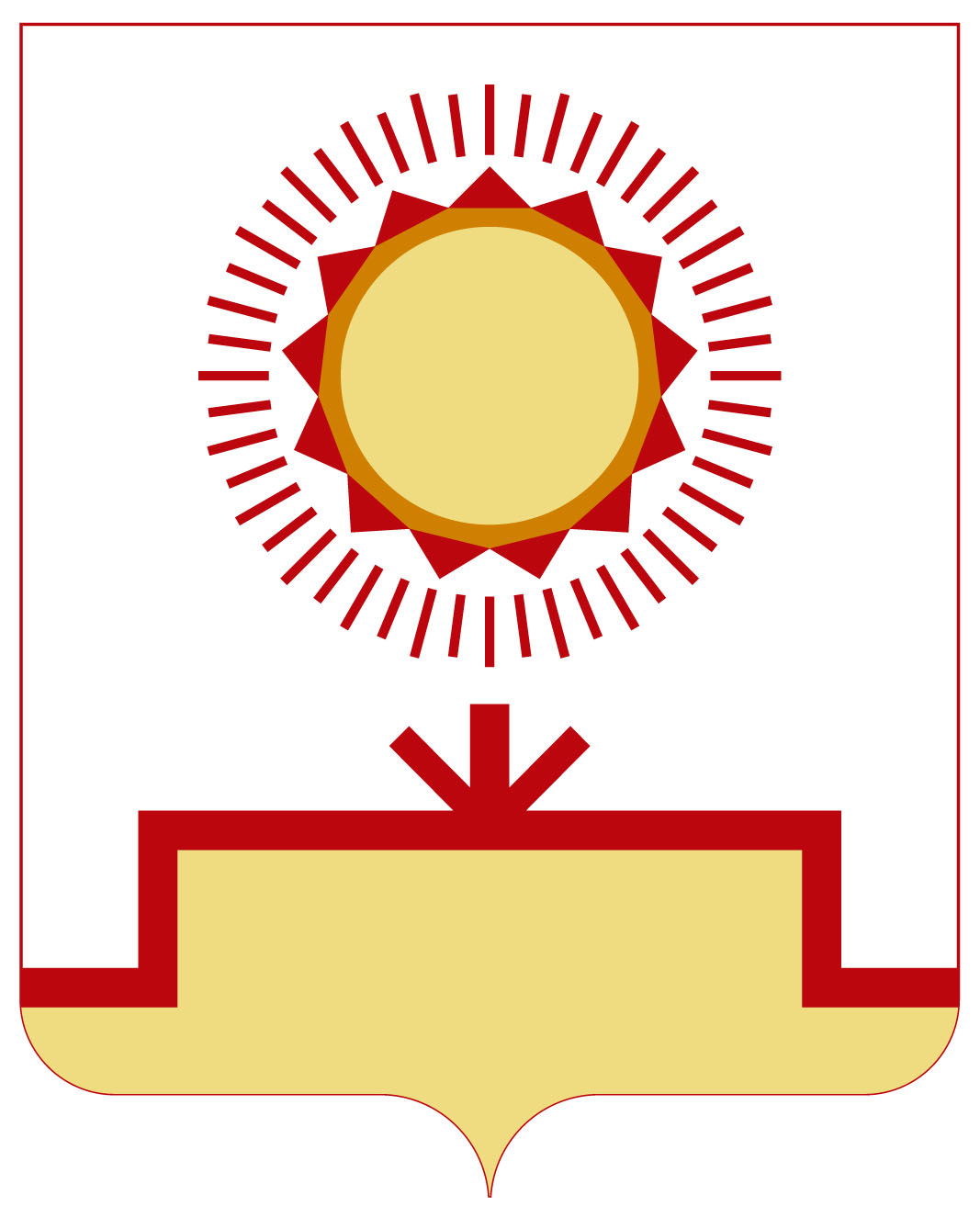 РЕСПУБЛИКА БАШКОРТОСТАНАДМИНИСТРАЦИЯ    МУНИЦИПАЛЬНОГО РАЙОНА    НУРИМАНОВСКИЙ  РАЙОН  452440, с. Красная Горка, ул.Советская, 62               ҠАРАР        ПОСТАНОВЛЕНИЕ  « 19 »  января 2022 й.                             № 95          « 19 »  января  2022 г.НаименованиеОчередной финансовый годПервый год планового периодаВторой год планового периода№ п/пНаименование мероприятия  (подготавливаемого документа, материала)Ответственный исполнительПлановый срок реализации мероприятия представления документов и (или) материаловКуда представляются документы (материалы)1Оценка ожидаемого поступления в бюджет муниципального района в текущем году и прогноз на очередной финансовый год и плановый период по главным администраторам (администраторам) доходов бюджета муниципального района в разрезе администрируемых видов доходов с предоставлением расчетных прогнозных суммглавные администраторы (администраторы) доходов бюджета муниципального районадо 10 июня финансовое управление администрации муниципального района2Прогноз поступлений в бюджет муниципального района на долгосрочный период  по главным администраторам (администраторам) доходов бюджета муниципального района в разрезе администрируемых видов доходовглавные администраторы (администраторы) доходов бюджета муниципального районадо 10 июня финансовое управление администрации муниципального района3Оценка ожидаемого поступления в бюджет муниципального района в текущем году и прогноз на очередной финансовый год и плановый период по кодам бюджетной классификации источников финансирования дефицита бюджета муниципального района с предоставлением расчетных прогнозных суммглавные администраторы источников финансирования дефицита бюджета муниципального районадо 10 июня финансовое управление администрации муниципального района4Прогноз поступлений в бюджет муниципального района на долгосрочный период  по кодам бюджетной классификации источников финансирования дефицита бюджета муниципального района главные администраторы источников финансирования дефицита бюджета муниципального районадо 10 июня финансовое управление администрации муниципального района5Письмо администрации муниципального района о подтверждении либо несогласовании по отдельным показателям, используемым для расчета межбюджетных трансфертов, с соответствующими расчетамифинансовое управление администрации муниципального районадо 24 июля – по постановлению Правительства Республики БашкортостанМинистерство финансов  Республики Башкортостан6Справка согласования замены суммы дотации на выравнивние бюджетной обеспеченности из бюджета Республики Башкортостансовет муниципального района до 10 августа – по постановлению Правительства Республики БашкортостанМинистерство финансов  Республики Башкортостан7Предварительные проекты муниципальных заданий на очередной финансовый год и плановый периодмуниципальные учреждениядо 1 сентябрясубъекты бюджетного планирования8Основные параметры прогноза социально-экономического развитияотдел экономики администрации муниципального районадо 15 сентябряфинансовое управление администрации муниципального района9Проект смет (планов финансово-хозяйственной деятельности) на очередной финансовый год и плановый период и обоснования (расчеты) к нимсубъекты бюджетного планированиядо 15 сентябряфинансовое управление администрации муниципального района10Прогнозный объем бюджетных ассигнований в разрезе муниципальных программ и подпрограмм  субъекты бюджетного планированиядо 15 сентябряфинансовое управление администрации муниципального района11Документы и материалы по бюджетным проектировкам на очередной финансовый год и плановый периодсубъекты бюджетного планированиядо 15 сентябряфинансовое управление администрации муниципального района12Фактическое поступление и оценка ожидаемого поступления в бюджет муниципального района в текущем году и прогноз на очередной финансовый год и плановый период по главным администраторам (администраторам) доходов бюджета муниципального района в разрезе администрируемых видов доходов с предоставлением расчетных прогнозных сумм  главные администраторы (администраторы) доходов бюджета муниципального районадо 15 сентябряфинансовое управление администрации муниципального района13Фактическое поступление и оценка ожидаемого поступления в бюджет муниципального района в текущем году и прогноз на очередной финансовый год и плановый период по кодам бюджетной классификации источников финансирования дефицита бюджета муниципального района с предоставлением расчетных прогнозных суммглавные администраторы источников финансирования дефицита бюджета муниципального районадо 15 сентябряфинансовое управление администрации муниципального района14Отдельные показатели муниципальных заданий на очередной финансовый год и плановый периодсубъекты бюджетного планированиядо 1 сентябряфинансовое управление администрации муниципального района15Данные о протяженности автомобильных дорог местного значения, находящихся в собственности соответствующих муниципальных образований, по состоянию на 1 января 2015 года в разрезе  сельских поселенийотдел архитектуры и ЖКХ администрации муниципального районадо 1 сентябряфинансовое управление администрации муниципального района16 Предложения о внесении изменений в перечень муниципальных программ и подпрограммответственные исполнители программдо 1 октябряотдел экономики администрации муниципального района17Оценка ожидаемых  в очередном финансовом году и плановом периоде потерь бюджета муниципального района в связи с предоставлением льгот по видам доходов МРИ ФНС России №31 по Республике Башкортостан (по согласованию)до 1 октябряфинансовое управление администрации муниципального района18Перечень муниципальных программ и подпрограмм, реализуемых за счет средств бюджета муниципального района  в очередном финансовом году  и плановом периоде  отдел экономики администрации муниципального районадо 10 октябряфинансовое управление администрации муниципального района19Паспорта (проекты паспортов)  муниципальных программ с изменениями   отдел экономики администрации муниципального районадо 15 октябряфинансовое управление администрации муниципального района20Проектировки предельных объемов бюджетных ассигнований бюджета муниципального района на исполнение действующих и принимаемых расходных обязательств в очередном финансовом году и плановом периоде финансовое управление администрации муниципального районадо 25 октябрясубъекты бюджетного планирования21Распределение проектировок предельных объемов бюджетных ассигнований бюджета муниципального района на исполнение действующих и принимаемых расходных обязательств в очередном финансовом году и плановом периоде в разрезе кодов бюджетной классификации, муниципальных программ м подпрограммсубъекты бюджетного планированиядо 1 ноябряфинансовое управление администрации муниципального района22Основные характеристики проекта бюджета муниципального района на очередной финансовый год и плановый периодфинансовое управление администрации муниципального районадо 1 ноябряадминистрация муниципального района23Основные направления бюджетной, налоговой и долговой политики муниципального района на очередной финансовый год и плановый периодфинансовое управление администрации муниципального районадо 1 ноябряадминистрация муниципального района24Проект бюджетного прогноза (проект изменений бюджетного прогноза муниципального района на долгосрочный период финансовое управление администрации муниципального районадо 1 ноябряадминистрация муниципального района25Предложения по уточнению параметров прогноза социально-экономического развития муниципального районаотдел экономики администрации муниципального районадо 5 ноябряфинансовое управление администрации муниципального района26Проект бюджета муниципального района на очередной финансовый год и плановый периодфинансовое управление администрации муниципального районадо14 ноябряадминистрация муниципального района27Проект решения Совета муниципального района Нуримановский район Республики Башкортостан «О бюджете  муниципального района Нуримановский район Республики Башкортостан на очередной финансовый год и на плановый период», а также документы и материалы, представляемые одновременно с проектом бюджетаадминистрация муниципального районадо 15 ноябрясовет муниципального района28Проект решения Совета муниципального района Нуримановский район Республики Башкортостан «Об утверждении прогнозного плана (программы) приватизации муниципального имущества на очередной финансовый год»администрация муниципального районадо 15 ноябрясовет муниципального района